SAMPLE NEWS RELEASEPRACTICE GREENHEALTH: GREENHEALTH EMERALD AWARD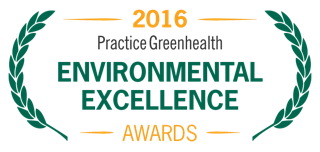 FOR IMMEDIATE RELEASE				Contact: 	NameDate									PhonePRACTICE GREENHEALTH PRESENTS <Name of Organization> WITH COVETED GREENHEALTH EMERALD AWARD
Selected for innovative improvement in health care sustainability practices.(CITY, STATE) <Organization Name> has been awarded the prominent Greenhealth Emerald Award by Practice Greenhealth, the nation’s leading health care community dedicated to transforming health care worldwide so that it reduces its environmental footprint, becomes a community anchor for sustainability and a leader in the global movement for environmental health and justice.The Greenhealth Emerald Award is a very competitive award that recognizes health care facilities that have achieved improvements in their mercury elimination, waste reduction, recycling and source reduction programs – above and beyond the Partner for Change criteria. Winning hospitals are selected using Practice Greenhealth’s improved scoring and evaluation system, and are further along the path to sustainability and show leadership in the local community and in the health care sector. ADD DETAILS ABOUT SPECIFIC PROGRAMS AND ACHIEVEMENTS THAT LED TO RECEIPT OF THIS AWARD SAMPLE QUOTE FROM ORGANIZATION: “Our work with Practice Greenhealth has led to the development of programs that protect our environment and the health of our staff, patients, and community,” said < Name, Title, Organization>. We look forward to continuing this work to shape the future of health care sustainability.”The Practice Greenhealth Environmental Excellence Awards were presented in Dallas, Texas, May 19 at the CleanMed Conference & Exhibition, THE premier national environmental conference for leaders in health care sustainability. About <Organization>:About Practice Greenhealth: Practice Greenhealth is the nation’s leading health care community dedicated to transforming health care worldwide so that it reduces its environmental footprint, becomes a community anchor for sustainability and a leader in the global movement for environmental health and justice. To learn more about Practice Greenhealth visit www.practicegreenhealth.org.# # #